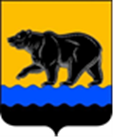 СЧЁТНАЯ ПАЛАТА ГОРОДА НЕФТЕЮГАНСКА16 мкрн., д. 23, помещение № 97, г. Нефтеюганск, Ханты-Мансийский автономный округ - Югра(Тюменская область), 628310, телефон: 20-30-54, факс: 20-30-63 е-mail: sp-ugansk@mail.ru_____________________________________________________________________________________Исх. СП-228-3 от 18.04.2023                     ЗАКЛЮЧЕНИЕ на проект изменений в муниципальную программу «Развитие транспортной системы в городе Нефтеюганске»Счётная палата города Нефтеюганска на основании статьи 157 Бюджетного кодекса Российской Федерации, Положения о Счётной палате города Нефтеюганска, утверждённого решением Думы города Нефтеюганска от 22.12.2021 № 56-VII, рассмотрев проект изменений в муниципальную программу города Нефтеюганска «Развитие транспортной системы в городе Нефтеюганске» (далее – Проект), сообщает следующее.1. При проведении экспертно-аналитического мероприятия учитывалось наличие экспертизы:1.1. Департамента финансов администрации города Нефтеюганска на предмет соответствия проекта изменений бюджетному законодательству Российской Федерации и возможности финансового обеспечения его реализации из бюджета города Нефтеюганска.1.2. Департамента экономического развития администрации города Нефтеюганска на предмет соответствия:- Порядку принятия решения о разработке муниципальных программ города Нефтеюганска, их формирования, утверждения и реализации, утверждённому постановлением администрации города Нефтеюганска от 18.04.2019 № 77-нп «О модельной муниципальной программе города Нефтеюганска, порядке принятия решения о разработке муниципальных программ города Нефтеюганска, их формирования, утверждения и реализации» (далее по тексту – постановление от 18.04.2019 № 77-нп);- Стратегии социально-экономического развития муниципального образования город Нефтеюганск, утверждённой решением Думы от 31.10.2018 № 483-VI «Об утверждении Стратегии социально-экономического развития муниципального образования город Нефтеюганск на период до 2030 года»;- структурных элементов (основных мероприятий) целям муниципальной программы;- сроков её реализации задачам;- целевых показателей, характеризующих результаты реализации муниципальной программы, показателям экономической, бюджетной и социальной эффективности, а также структурных элементов (основных мероприятий) муниципальной программы;- требованиям, установленным нормативными правовыми актами в сфере управления проектной деятельностью.2. Предоставленный проект изменений соответствует Порядку от 18.04.2019 № 77-нп.3. Проектом изменений планируется:		3.1. В паспорте муниципальной программы строку «Параметры финансового обеспечения муниципальной программы» изложить в новой редакции, а именно, увеличить в 2023 году объём финансирования на сумму 
93 392,116 тыс. рублей.3.2. Таблицу 1 «Целевые показатели муниципальной программы» целевые показатели 6, 7, 8 в 2023 году изложить в новой редакции.3.3. В таблице 2 «Распределение финансовых ресурсов муниципальной программы «Развитие транспортной системы в городе Нефтеюганске» по мероприятию 2.1 «Строительство (реконструкция), капитальный ремонт и ремонт автомобильных дорог общего пользования местного значения» подпрограммы II «Автомобильные дороги» в 2023 году увеличить объём бюджетных ассигнований средств местного бюджета ответственному исполнителю - департаменту жилищно-коммунального хозяйства администрации города Нефтеюганска, на ремонт автомобильных работ протяжённостью 5,654 км на сумму 93 392,116 тыс. рублей. Плановый расчёт выполнен в соответствии с постановлением администрации города Нефтеюганска от 10.10.2022 № 152-нп «Об утверждении нормативов финансовых затрат на капитальный ремонт, ремонт и содержание автомобильных дорог общего пользования местного значения города Нефтеюганска и Правил расчёта размера ассигнований бюджета города Нефтеюганска на капитальный ремонт, ремонт и содержание автомобильных дорог общего пользования местного значения города Нефтеюганска», согласно которому норматив финансовых затрат на ремонт автомобильных дорог общего пользования местного значения города Нефтеюганска составляет (на 1 км в ценах 2022 года) 16 517,884 тыс. рублей;Объекты ремонта на текущий год:В обоснование планируемых расходов по ремонту автомобильных дорог представлены сметные расчёты. Сметная документация составлена по индексам изменений сметной стоимости строительно-монтажных работ по объектам строительства «Автомобильные дороги»  ниже установленного Министерством строительства РФ на 1 квартал 2023 года (письмо Минстроя России от 01.04.2023 № 17772-ИФ/09).Рекомендуем оценить реалистичность исполнения мероприятия при планируемых бюджетных ассигнованиях.4. Финансовые показатели, содержащиеся в проекте изменений, соответствуют расчётам, предоставленным на экспертизу.По итогам проведения экспертизы, необходимо:Рассмотреть замечания и предложения, изложенные в заключении.2. Информацию о решении, принятом по результатам рассмотрения рекомендаций, направить в адрес Счётной палаты до 25.04.2023 года.Председатель			                                                               С.А. ГичкинаИсполнитель:инспектор инспекторского отдела № 1Найдёнова Юлия НиколаевнаТел. 8 (3463) 20-39-48№п/пНаименование объектаПротяженность/ км.Вид работСтоимость, тыс/руб1Автодорога Проезд 6П на участке от ПК 0+000 до ПК 2+6002,600Ремонт42 942,0402Автодорога по ул. Романа Кузоваткина на участке от Нефтяников до ул.Набережная0,673Ремонт 11 109,9493Автодорога по ул. Набережная на участке от ул.Р.Кузоваткина до В.Петухова0,427Ремонт 7 048,7304Автодорога по ул. Набережная на участке от ул. Ленина до ул.А.Филимонова 0,655Ремонт10 813,2525Автодорога по ул.Парковая на участке от ул.Транспортная до ул.Сургутская0,730ремонт12 048,0316Автодорога по ул.Аржанова (подъезд к детской поликлинике) 0,400Ремонт6 603,0107Автодорога по ул.Аржанова на участке от ул.Нефтяников до ул.Мамонтовская0,169Ремонт 2 827,104ИтогоИтого5,65493 392,116